FILL IN THE BOXES, COLOR & COUNT THE DIFFERENT PHENOTYPES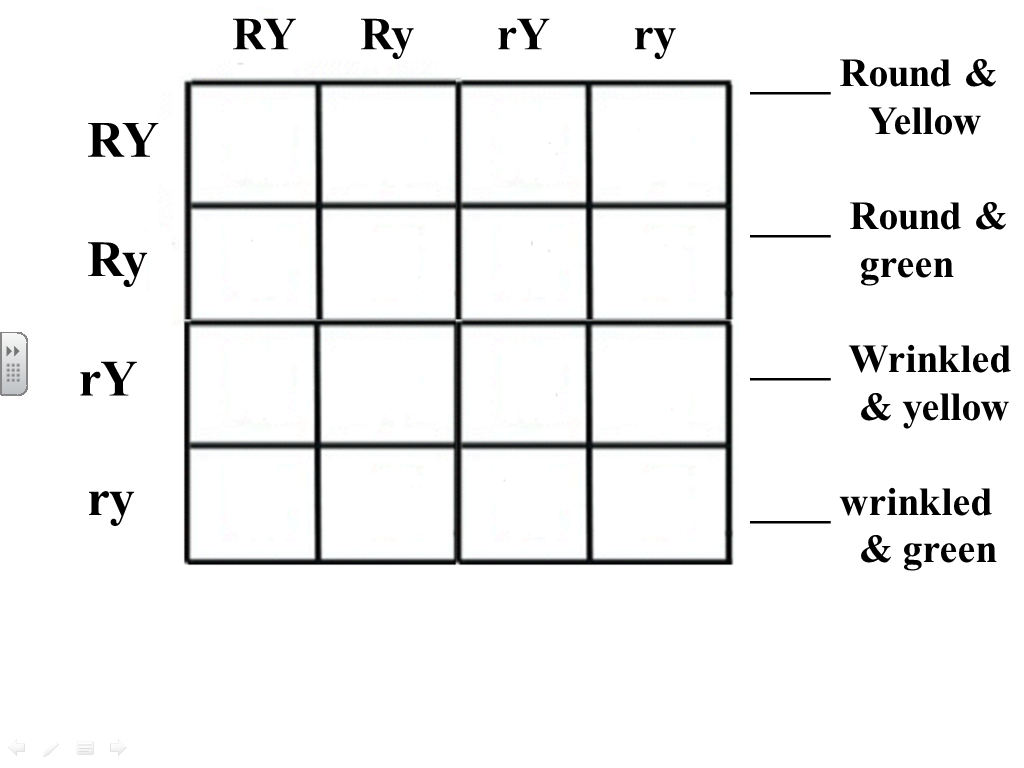 
    HOW              DOMINANT OR RECESSIVE?
    MANY?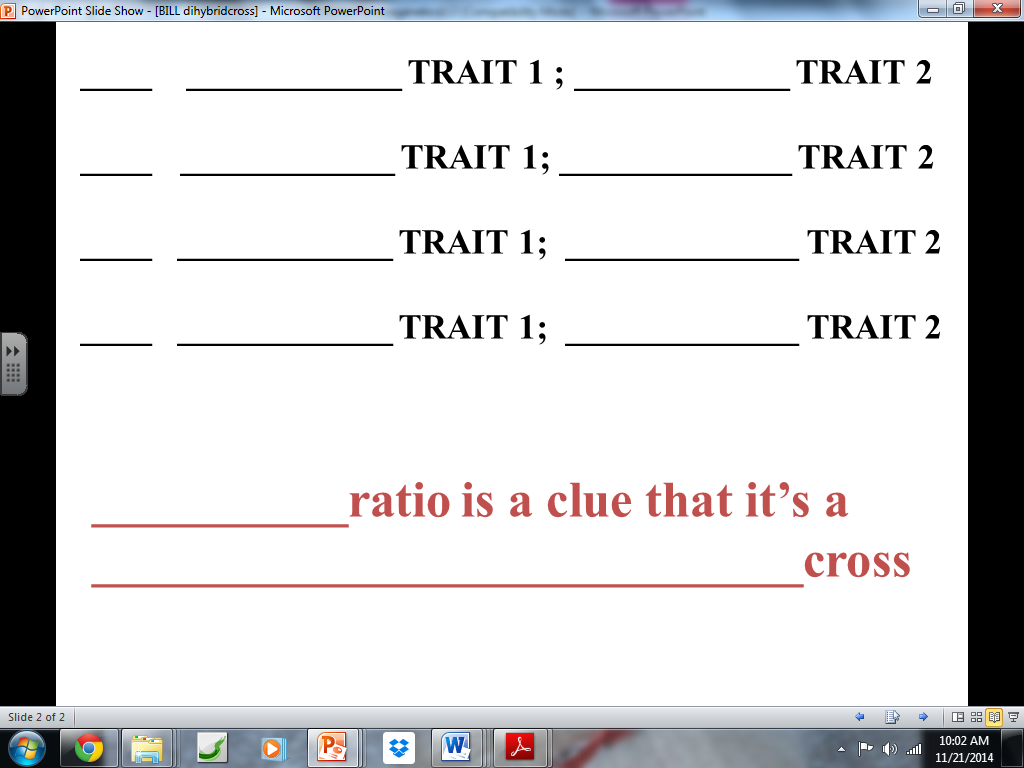 